В День воздушных шаров музыкальный руководитель Коновалова С.П. провела с младшими дошкольниками развлечение «Прилетел воздушный шарик», в котором дети играли в различные игры: «Салют» (закрепляли цвет, величину, развивали реакцию на сигнал) и «Не урони шарик» (на ловкость, координацию движений).Затем с детьми был проведён мастер-класс по изготовлению «Музыкального шарика», где дети учились насыпать крупу в шарики через воронку. А в заключение танцевали с ними под весёлую музыку.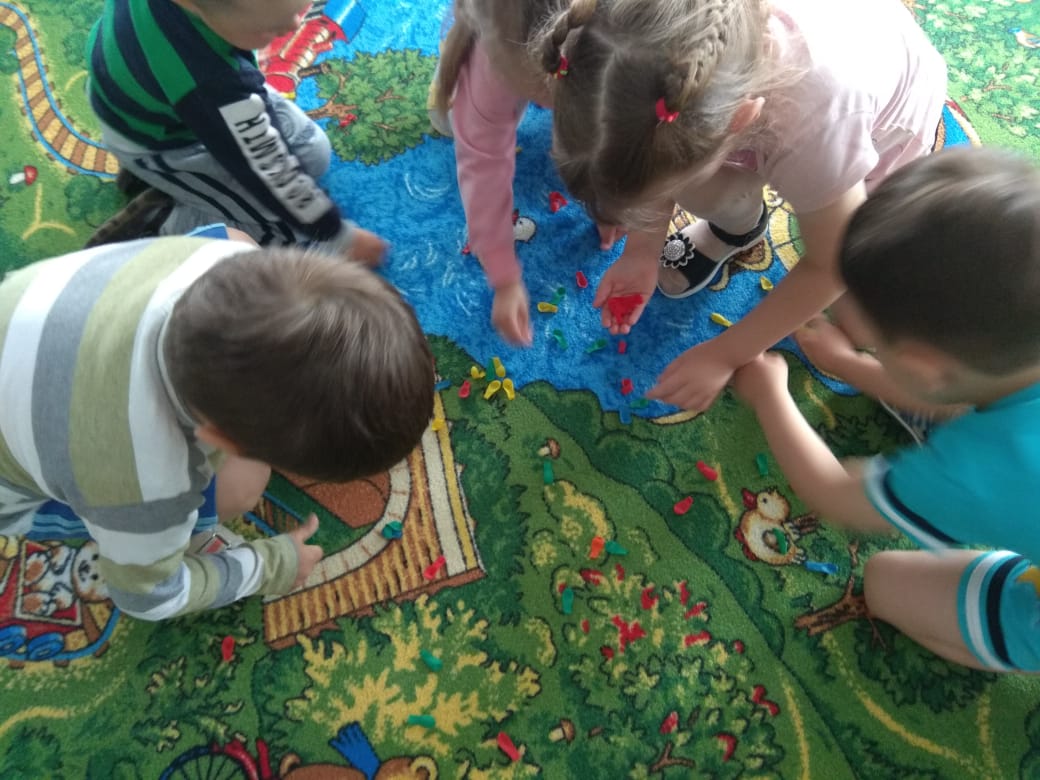 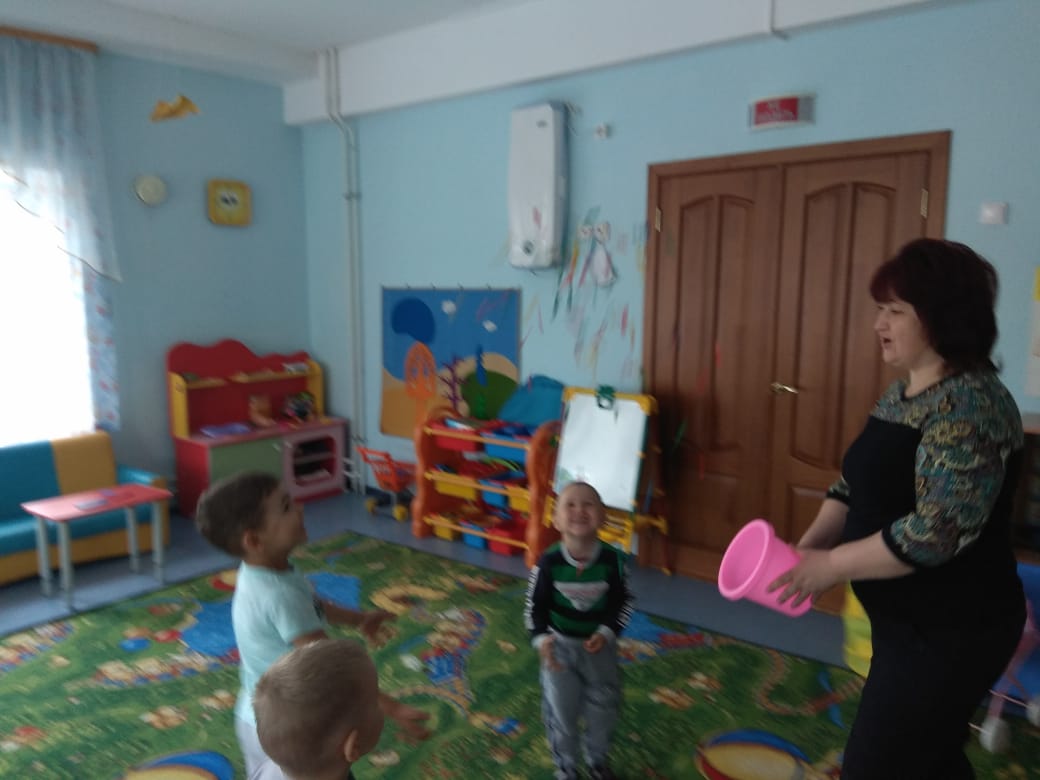 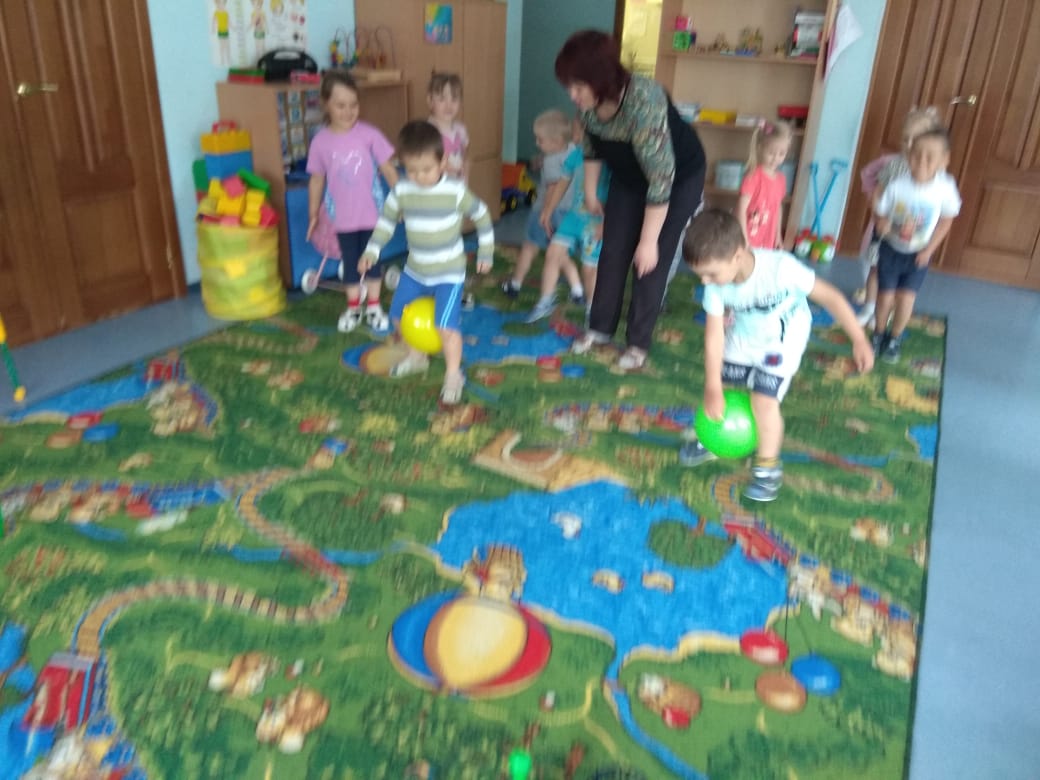 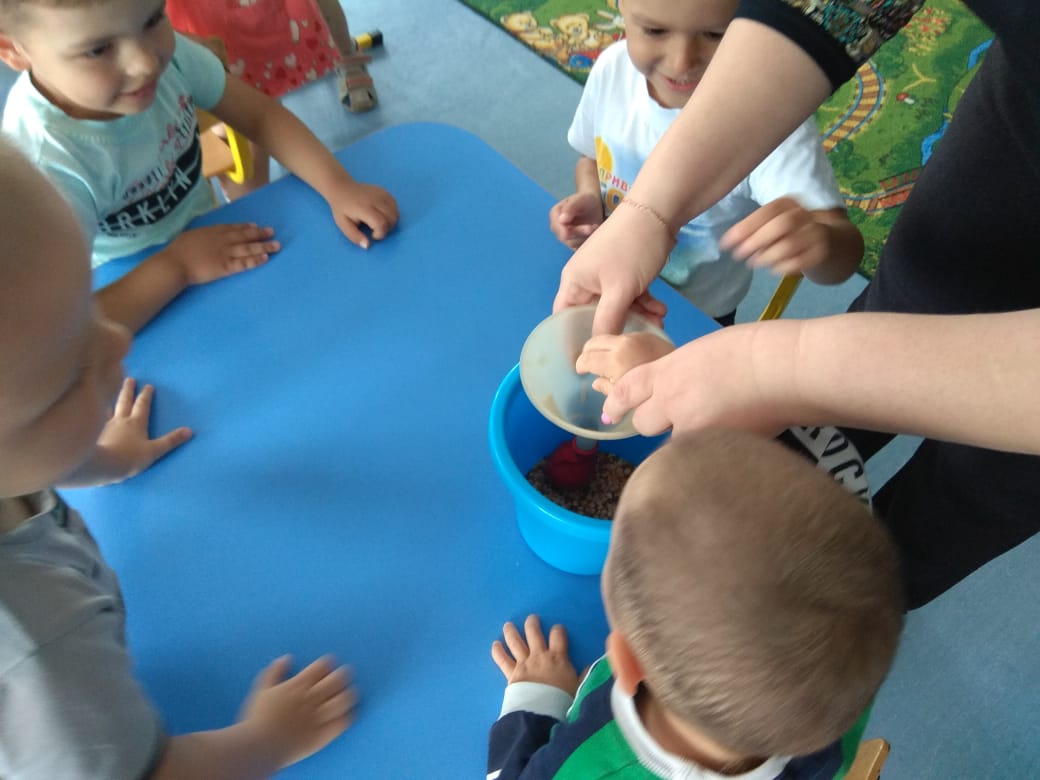 